ПРОЕКТ 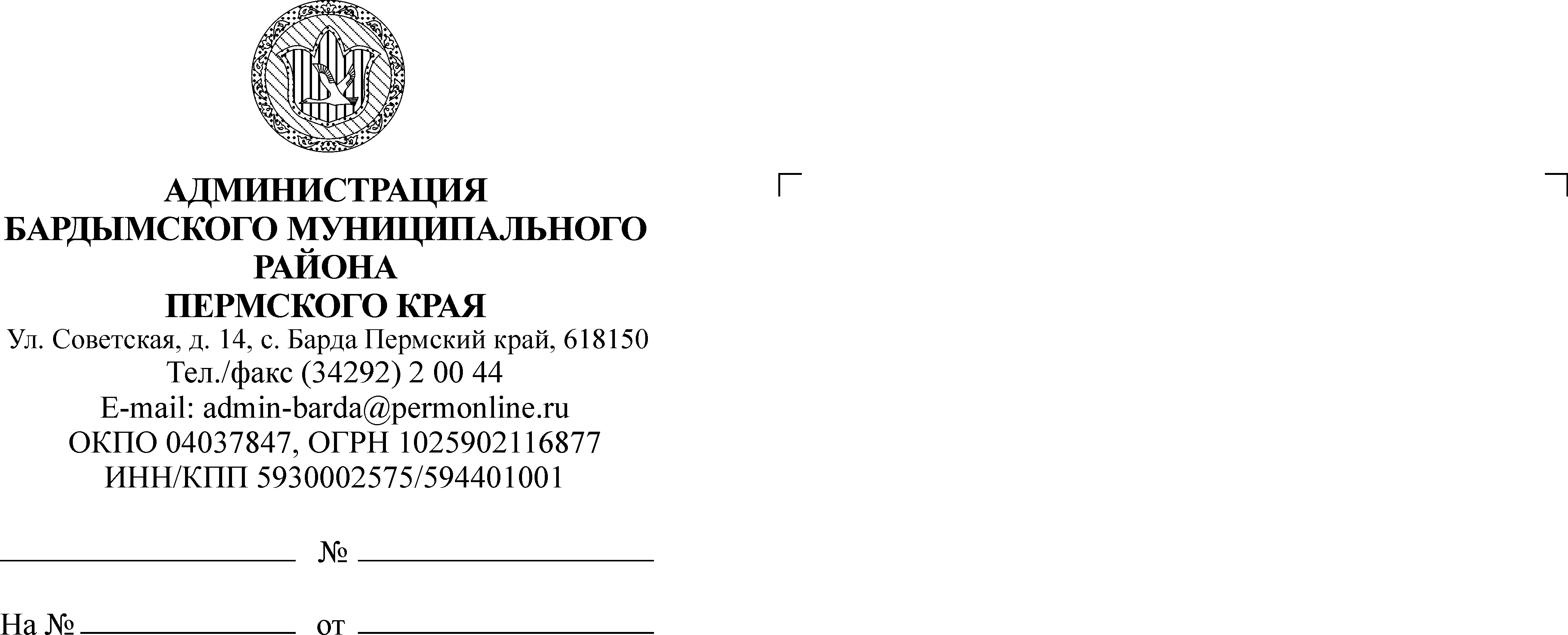 ДУМАБАРДЫМСКОГО МУНИЦИПАЛЬНОГО ОКРУГАПЕРМСКОГО КРАЯ____________ ЗАСЕДАНИЕРЕШЕНИЕ     ___________________	        			                                      № ______О внесении изменений в Положениео муниципальном жилищном контролежилищного фонда Бардымского муниципального округа Пермскогокрая, утвержденное решением ДумыБардымского муниципальногоокруга от 30.09.2021 № 324В соответствии со статьей 20 Жилищного кодекса Российской Федерации Дума Бардымского муниципального округаРЕШАЕТ:1. Внести в Положение о муниципальном жилищном контроле жилищного фонда Бардымского муниципального округа Пермского края, утвержденное решением Думы Бардымского муниципального округа от 30.09.2021 № 324,  следующие изменения:1.1.  В пункте 1.2:а) абзац первый после слов «энергетической эффективности» дополнить словами «, законодательством о газоснабжении в Российской Федерации»;б) дополнить подпунктом  12 следующего содержания:«12)  требований к безопасной эксплуатации и техническому обслуживанию внутридомового и (или) внутриквартирного газового оборудования, а также требований к содержанию относящихся к общему имуществу в многоквартирном доме вентиляционных и дымовых каналов.».1.2. В пункте 1.4:а) в абзаце первом слова «в подпункте 1 пункта 1.2» заменить словами «в подпунктах 1, 10 и 11 пункта 1.2»;б) абзац второй изложить в редакции:«Должностным лицом, уполномоченным осуществлять муниципальный жилищный контроль, при проверке обязательных требований, указанных в подпунктах 2 - 9, 12 пункта 1.2 настоящего Положения, является заместитель начальника Муниципального казенного учреждения «Жилищно-коммунальное хозяйство и благоустройство Бардымского муниципального округа Пермского края» (далее также – должностные лица, уполномоченные осуществлять контроль).».1.3. В подпунктах 1,2,3 пункта 1.6  цифры «1-11» заменить цифрами «1-12».2. Опубликовать настоящее решение в газете «Тан» («Рассвет») и разместить на официальном сайте Бардымского муниципального округа Пермского края барда.рф.3. Настоящее решение вступает в силу со дня его официального опубликования.4.    Контроль исполнения настоящего решения возложить на председателя постоянной комиссии по экономической политике Урстемирова И.Ш.Председатель ДумыБардымского муниципального округа 	   И.Р. ВахитовГлава муниципального округа – глава администрации Бардымского муниципального округа                                                                      Х.Г. Алапанов